 SAMPLE QUESTIONNAIRESCREENING FOR HCV ANTIBODIES AMONG DIABETIC PATIENTS ATTENDING FEDERAL TEACHING HOSPITAL IDO-EKITIPlease tick or circle the appropriate answer for each question as applicable.Sex:      Male                      Female      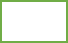 Age……………….Marital status:   Single          Married        Divorced  Marital relationship if married: Monogamy     Polygamy      Others  Educational Qualification: Primary     Secondary     Tertiary                   No Education  Occupation:  Trading   Civil Servant    Industry    Student Social Status:………………………Have you  at any time in the past received blood transfusion Yes (  )  No (  )If yes, how many times? a. (1) b. (2) c. (3) d.(4)How many Pint(s)? a. (1) b. (2) c. (3) d. (4)Has your spouse been transfused in the past? Yes (  )  No (  )If yes, how many times? a. (1) b. (2) c. (3) d. (4)How many Pint(s)? a. (1) b. (2) c. (3) d. (4)Have you at any time donated blood?  Yes (  )  No (  )If yes, how many times? a. (1) b. (2) c. (3) d. (4)How long have you been suffering from diabetes?..........................................................What drug do you use in the mangement of this condition?..................................................Has any of your family member suffered from:Diabetes? Yes (  )  No (  )Hepatitis?  Yes (  )  No (  )Do you take alcohol?  Yes (  )  No  (  )If yes, how long have you been involve in alcohol taking? .........................................Are you on any long term medication?  Yes (  )  No (  )If yes who prescribed the drugs and where?  Self      Hospital  Do you have tribal marks/tattoos?  Yes  (  )  No (  )How many sexual partner(s) have you had in the last 3-5 years……………………..Have you had non-spousal sexual intercourse in the last 3-5 years?  Yes (  )  No (  )If yes, number of partner(s)……………………………………………………….Do you share razor blade/Scissors/Nail cutters with your friends? Yes (  )  No (  )Do you have a prior knowledge of Hepatitis Virus before?  Yes (  )  No (  )Have you seen/care for someone that has been infected with Hepatitis B or C virus before? Yes (  ) No (  )Have you suffered from any of the Hepatitis virus before? Yes (  )  No (  ) Do you engage in risky behaviors such as: use of unsterilized sharp objects?                          Yes (  ) No (  )